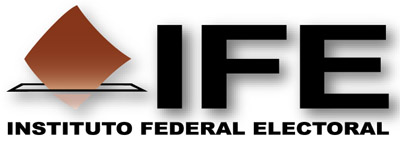 AUTORIZACIONES: UNIDAD EDITORIALINSTITUTO FEDERAL ELECTORAL2014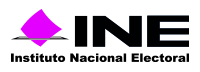 AUTORIZACIONES: UNIDAD EDITORIALINSTITUTO NACIONAL ELECTORAL2014SESIÓNPUBLICACIÓNAUTORESPrimera Sesión Extraordinaria3 de marzo de 2014Formas de hacer política en el México del siglo XIXCoordinadoras Fausta Gantús y Alicia SalmerónInstituto Mora, Instituto Federal Electoral (Centro para el Desarrollo Democrático).Primera Sesión Extraordinaria3 de marzo de 2014Memoria del Congreso Internacional Tecnología y EleccionesInstituto Federal Electoral (Centro para el Desarrollo Democrático).SESIÓNPUBLICACIÓNAUTORESPrimera Sesión Extraordinaria28 de agosto de 2014Constructor de Instituciones. La obra de Alonso Lujambio comentada por sus críticosJavier Garciadiego, Enrique Krauze, Luis Barrón, Soledad Loaeza, Horacio Vives Segl, José Woldenberg, Jaqueline Peschard Mariscal, Arturo Sánchez Gutiérrez, María Marván Laborde, Rafael Estrada Michel, Rodolfo Vázquez, Pedro Salazar Ugarte, Jesús Silva-Herzog Márquez.Instituto Nacional Electoral (Centro para el Desarrollo Democrático).Primera Sesión Extraordinaria28 de agosto de 2014Alternativas de la Democracia en América LatinaColaboraciones de: Margarita López Maya, Venezuela; Rodrigo Losada Lora, Colombia; Isidoro Cheresky, Argentina; Fernando Mayorga, Bolivia; Aldo Panfichi, Perú; Carlos de la Torre, Ecuador; Héctor Tejera y Alberto Olvera, MéxicoCompilador – Silvia Gómez TagleInstituto Federal Electoral (Dirección Ejecutiva de Capacitación Electoral y Educación Cívica).Primera Sesión Ordinaria6 de octubre de 2014Democracia interculturalInstituto Nacional Electoral(Centro para el Desarrollo Democrático)